บัญชีรายชื่อผู้ที่ได้รับการคัดเลือกสมัครเข้ารับการฝึกอบรม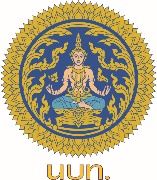 หลักสูตรนักบริหารการทูต (นบท.) รุ่นที่ ๑๔ ปี ๒๕๖๕หน่วยงาน ....................................................................................................หมายเหตุ	๑. โปรดเรียงลำดับรายชื่อตามหลักเกณฑ์ที่ส่วนราชการกำหนด 		๒. เป็นไปตามหลักเกณฑ์และเงื่อนไขที่กำหนดตามแนวทางการตรวจสอบคุณสมบัติผู้สมัคร
 		    เข้ารับการฝึกอบรมหลักสูตรนักบริหารการทูต (นบท.) ของกระทรวงการต่างประเทศ 		การรับรองของหัวหน้าส่วนราชการ (ปลัดกระทรวง อธิบดี หรือเทียบเท่า) 		๑. เห็นชอบรายชื่อและลำดับรายชื่อผู้ที่ได้รับการคัดเลือก 		๒. ขอรับรองว่าผู้สมัครตามบัญชีนี้มีคุณสมบัติครบถ้วนตามที่หลักสูตรกำหนด ลงชื่อ ...............................................................     (......................................................................) 				    หัวหน้าส่วนราชการ..............................................................ลำดับชื่อ - สกุลระยะเวลาดำรงตำแหน่งประเภทอำนวยการ (ปี)ระยะเวลาดำรงตำแหน่งประเภทอำนวยการ (ปี)ระยะเวลาดำรงตำแหน่งประเภทอำนวยการ (ปี)ปีที่จะเกษียณลำดับชื่อ - สกุลประเภทอำนวยการตำแหน่งประเภทอื่นรวมปีที่จะเกษียณ๑.๒.๓.๔.๕.